О передаче сельским поселением Бурлинский сельсовет муниципального района Гафурийский район полномочий по осуществлению муниципального земельного контролямуниципальному району Гафурийский район Республики БашкортостанВ соответствии со статьями 12, 72 Земельного кодекса Российской Федерации, статьей 16 Федерального закона от 6 октября 2003 года № 131-ФЗ "Об общих принципах организации местного самоуправления в Российской Федерации", статьей 3 Устава сельского поселения Бурлинский сельсовет муниципального района Гафурийский район Республики Башкортостан, Совет сельского поселения Бурлинский сельсовет муниципального района Гафурийский район Республики Башкортостан решил:1.Передать сельским поселением Бурлинский сельсовет полномочий по осуществлению муниципального земельного контроля муниципальному району Гафурийский район Республики Башкортостан.2.Поручить главе сельского поселения Бурлинский сельсовет муниципального района Гафурийский район подписать Соглашение о передаче полномочий сельским поселением Бурлинский сельсовет муниципального района Гафурийский район Республики Башкортостан по осуществлению муниципального земельного контроля муниципальному району Гафурийский район Республики Башкортостан.3.Контроль за исполнением настоящего решения возложить на постоянную комиссию Совета по бюджету, налогам и по вопросам муниципальной собственности .Председатель Совета СП Бурлинский сельсовет МР Гафурийский район РБ                                                                              Р.Х.Хисматуллин                                                                              с.Бурлы,от14.11.2014 года№ 127-209зБАШ?ОРТОСТАН  РЕСПУБЛИКА№Ы;АФУРИ РАЙОНЫ МУНИЦИПАЛЬ РАЙОНЫНЫ*БУРЛЫ АУЫЛ СОВЕТЫАУЫЛ БИЛӘМӘҺЕСОВЕТЫ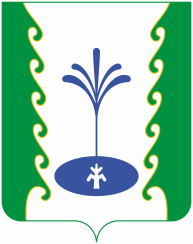 РЕСПУБЛИКА БАШКОРТОСТАНСОВЕТСЕЛЬСКОГО ПОСЕЛЕНИЯ БУРЛИНСКИЙ СЕЛЬСОВЕТМУНИЦИПАЛЬНОГО РАЙОНАГАФУРИЙСКИЙ РАЙОНКАРАРРЕШЕНИЕ